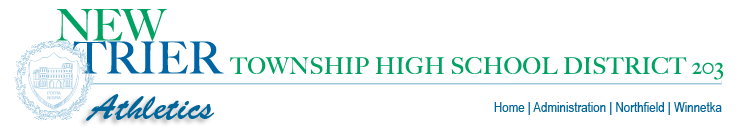 Certificate1st PlacePublic Forum Debate Novice Division_______________					P. J. Samorian						Tournament Host & CCFL President